Весна-красна в гостях у ребятВесна самое прекрасное время года. Просыпается природа, зацветают первые цветы, нас согревает солнышко, за окном весело щебечут птицы. Все радо весне! И мы очень рады, у нас праздник «Весна-красна в гостях у ребят»!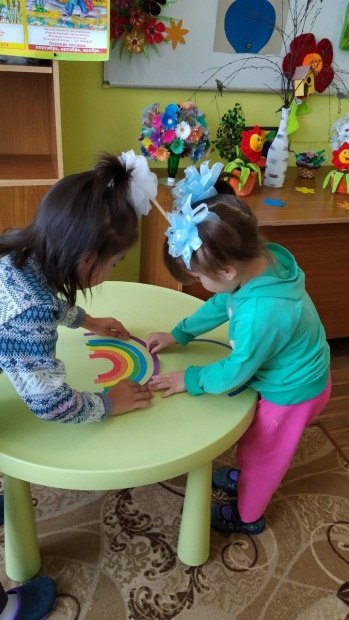 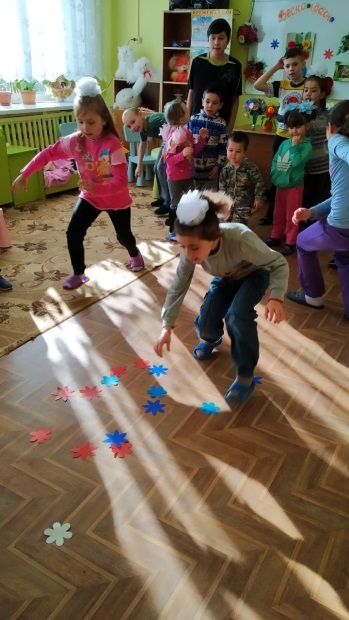 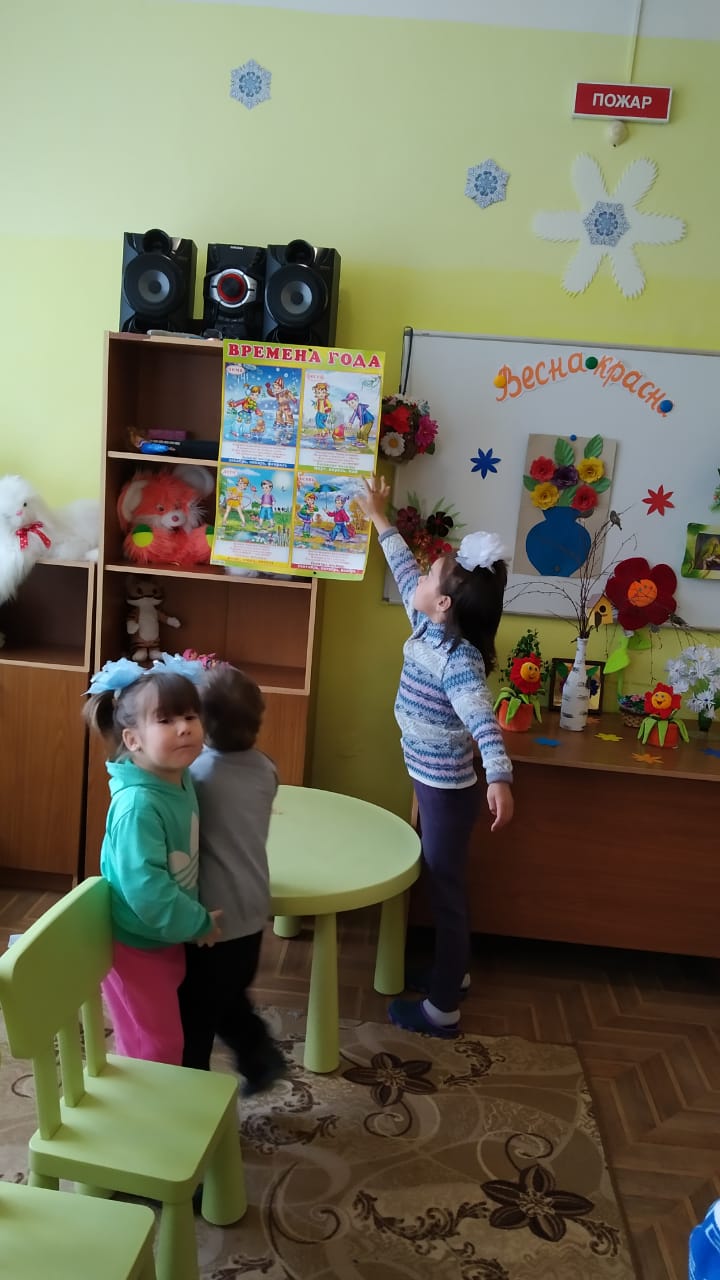 